HELEAD Suggested Program Plans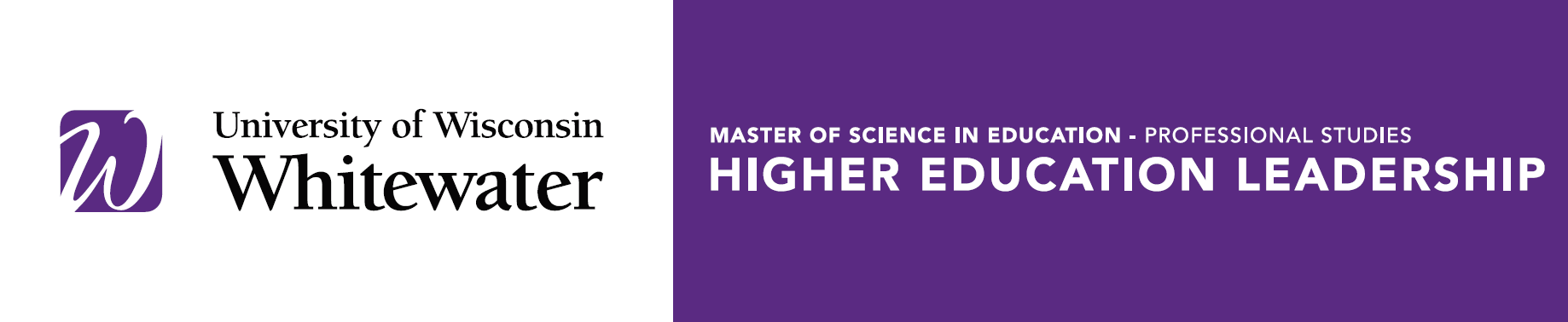 3 credits per SemesterSuggested Program PlanFall 1HELEAD 700 Introduction to Student Affairs and Higher Education 
Spring 1HELEAD 720 Legal Issues in Higher EducationSummer 1 HELEAD 780 Reading, Analyzing and Evaluating Educational Research Fall 2 HELEAD 710 College Student Development: Theory, Assessment and Application Spring 2HELEAD 725 Diversity and Equity in Higher Education Summer 2HELEAD 723 Issues, Perspectives and Directions: A Professional Seminar in Education Fall 3 HELEAD 729 Organization and Governance in Higher Education Spring 3HELEAD 715 Assessment in Student Affairs Summer 3 (or Fall 4)HELEAD 793 Practicum (Arranged with Advisor/Program Coordinator)Fall 4HELEAD 781 Career Application and Capstone Portfolio 6 credits per SemesterSuggested Program PlanFall 1HELEAD 700 Introduction to Student Affairs and Higher Education 
HELEAD 710 College Student Development: Theory, Assessment and Application Spring 1HELEAD 715 Assessment in Student Affairs HELEAD 720 Legal Issues in Higher Education Summer 1 (or Fall 3)HELEAD 780 Reading, Analyzing and Evaluating Educational Research HELEAD 723 Issues, Perspectives and Directions: A Professional Seminar in Education Fall 2HELEAD 729 Organization and Governance in Higher Education HELEAD 781 Career Application and Capstone Portfolio Spring 2HELEAD 725 Diversity and Equity in Higher Education HELEAD 793 Practicum (Arranged with Advisor/Program Coordinator)9 credits per SemesterSuggested Program PlanFall 1HELEAD 700 Introduction to Student Affairs and Higher Education 
HELEAD 723 Issues, Perspectives and Directions: A Professional Seminar in EducationEDFOUND 780 Reading, Analyzing and Evaluating Educational Research Spring 1HELEAD 725 Diversity and Equity in Higher Education HELEAD 720 Legal Issues in Higher Education HELEAD 715 Assessment in Student Affairs Summer 1 (or Spring 2)HELEAD 793 Practicum (Arranged with Advisor/Program Coordinator)Fall 2HELEAD 729 Organization and Governance in Higher Education HELEAD 710 College Student Development: Theory, Assessment and Application HELEAD 781 Career Application and Capstone Portfolio 12 credits per SemesterSuggested Program PlanFall 1HELEAD 700 Introduction to Student Affairs and Higher Education 
HELEAD 729 Organization and Governance in Higher Education HELEAD 710 College Student Development: Theory, Assessment and Application HELEAD 723 Issues, Perspectives and Directions: A Professional Seminar in EducationSpring 1HELEAD 725 Diversity and Equity in Higher Education HELEAD 720 Legal Issues in Higher Education HELEAD 715 Assessment in Student Affairs HELEAD 780 Reading, Analyzing and Evaluating Educational Research Summer 1 or Fall 2HELEAD 781  Career Application and Capstone Portfolio HELEAD 793 Practicum (Arranged with Advisor/Program Coordinator)Additional Notes:**Students may take HE Athletic admin elective courses on a case by case basis as approved by advisor **Student may take either EDFOUND or HELEAD 780, HELEAD 780 preferred